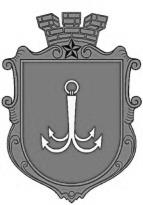                                             ОДЕСЬКА МІСЬКА РАДАПОСТІЙНА КОМІСІЯЗ ПИТАНЬ ЕКОЛОГІЇ, ЗАПОБІГАННЯ НАДЗВИЧАЙНИМ СИТУАЦІЯМ ТА ЛІКВІДАЦІЇ ЇХ НАСЛІДКІВ, ЗВ’ЯЗКУ ТА ІНФОРМАЦІЙНИХ ТЕХНОЛОГІЙ ________________№_________________ПРОТОКОЛ № 7засідання постійної комісії10 вересня 2021 року, 14:00пл. Думська, 1, м. ОдесаПРИСУТНІ:Заступник голови комісії: Карпенчук М.Ю.Секретар комісії: Байдерін О.А.Члени комісії: Семчук І.М., Батраков І.В.ІНШІ ПРИСУТНІ: за списком.ПОРЯДОК ДЕННИЙ:Про розгляд питання незадовільного стану території природного пляжу «Зерновий», про ознаки захоплення земель комунальної власності та нанесення збитків майну і бюджету територіальної громади.Про розгляд питання внесення змін до Міської цільової програми пожежної та техногенної безпеки м. Одеси на 2017-2021 роки, затвердженої рішенням Одеської міської ради від 15 березня 2017 року № 1779-VII та внесення відповідного проєкту рішення до порядку денного чергової сесії Одеської міської ради.Про проміжні підсумки туристичного сезону 2021 року та роботу відповідальних виконавчих органів опісля його завершення.Про заслуховування звіту щодо результатів роботи Департаменту екології та розвитку рекреаційних зон Одеської міської ради за перше півріччя 2021 року та про поточну роботу Департаменту.Про розгляд звернень ГО «Спілка інженерів з технічної інвентаризації нерухомого майна» та гр. Грізанова О.Л. щодо недотримання окремими суб’єктами (закладами загального харчування, комунальними підприємствами та установами тощо) Правил приймання стічних вод до системи централізованого водовідведення міста Одеси, затверджених Рішенням Виконавчого комітету Одеської міської ради № 561 від 
26.12.2018 р.Про розгляд можливих заходів на покращення стану води Чорного моря.Різне. СЛУХАЛИ: інформацію Карпенчука М.Ю. та Байдеріна О.А. щодо незадовільного стану території природного пляжу «Зерновий», щодо ознак захоплення земель комунальної власності та нанесення збитків майну і бюджету територіальної громади.Виступили заступник директора Департаменту земельних ресурсів Одеської міської ради Приймак В.М. та інші.Присутні обговорили дане питання, зокрема пропозицію члена комісії Байдеріна О.А. щодо надання рекомендацій та здійснення відповідних запитів до уповноважених органів місцевого самоврядування та виконавчої влади.ВИСНОВКИ ТА РЕКОМЕНДАЦІЇ КОМІСІЇ: Рекомендувати Департаменту земельних ресурсів Одеської міської ради здійснити розгляд і дослідження, в межах повноважень, ситуації щодо ознак порушень земельного законодавства на території природного пляжу «Зерновий», за результатами чого надати на адресу Постійної комісії відповідні висновки та свої пропозиції відносно плану дій і можливих варіантів роботи з приведення у відповідність до законодавства визначених правових відносин.Рекомендувати Юридичному департаменту Одеської міської ради здійснити розгляд та дослідження, в межах повноважень, питання щодо проведення претензійно-позовної роботи з приводу усунення порушень земельного законодавства, усунення порушень правил благоустрою, тощо, на території природного пляжу «Зерновий», зокрема, шляхом звільнення відповідних земельних ділянок територіальної громади від самовільного захоплення та від засилля ймовірно незаконними елементами благоустрою, за результатами чого надати на адресу Постійної комісії відповідні висновки та свої пропозиції відносно плану дій і можливих варіантів роботи з приведення у відповідність до законодавства визначених правових відносин.Рекомендувати Суворовській районній адміністрації Одеської міської ради здійснити розгляд та дослідження, в межах повноважень, ситуації щодо ознак порушень законодавства на території природного пляжу «Зерновий», зокрема, в частині самовільного монтажу невстановленими особами елементів благоустрою, за результатами чого розглянути питання винесення розпорядження (розпоряджень) щодо демонтажу незаконно влаштованих огорож та інших елементів благоустрою на території природного пляжу «Зерновий» та вздовж його меж.РЕЗУЛЬТАТ ГОЛОСУВАННЯ:«за» - 4; «проти» - 0; «утрималось» - 0; «не голосувало» - 0Рішення прийнятоСЛУХАЛИ: інформацію Карпенчука М.Ю. про розгляд питання внесення змін до Міської цільової програми пожежної та техногенної безпеки м. Одеси на 2017-2021 роки, затвердженої рішенням Одеської міської ради від 15 березня 2017 року № 1779-VII та внесення відповідного проєкту рішення до порядку денного чергової сесії Одеської міської ради.Виступив директор Департаменту муніципальної безпеки Одеської міської ради Кузнєцов В.В.ВИСНОВКИ ТА РЕКОМЕНДАЦІЇ КОМІСІЇ:Рекомендувати до розгляду проєкт рішення Одеської міської ради «Про внесення змін до Міської цільової програми пожежної та техногенної безпеки м. Одеси на 2017-2021 роки, затвердженої рішенням Одеської міської ради від 15 березня 2017 року № 1779-VII», та винести його на розгляд Одеської міської ради від Постійної комісії на чергову сесію.Доручити Департаменту муніципальної безпеки Одеської міської ради підготувати та завізувати відповідний проєкт рішення.РЕЗУЛЬТАТ ГОЛОСУВАННЯ:«за» - 4; «проти» - 0; «утрималось» - 0; «не голосувало» - 0Рішення прийнятоСЛУХАЛИ: інформацію Карпенчука М.Ю. про необхідність обговорення проміжних підсумків туристичного сезону 2021 року та роботу відповідальних виконавчих органів опісля його завершення.Виступили в.о. начальника Управління інженерного захисту території міста та розвитку узбережжя Одеської міської ради Парфьонов В.П. та інші. В.о. начальника Управління інженерного захисту території міста та розвитку узбережжя Одеської міської ради Парфьонов В.П., на питання членів Постійної комісії, пояснив і підтвердив, що до 15 жовтня 2021 року всі елементи благоустрою, влаштовані на орендованих ділянках штучних пляжів, мають бути демонтовані орендарями таких пляжів.Члени Постійної комісії обговорили дане питання та вирішили відкласти розгляд даного питання з метою збирання додаткової інформації, запитування документації від уповноважених органів та проведення поточної роботи з її аналізу та дослідження.СЛУХАЛИ: інформацію Карпенчука М.Ю. про заслуховування звіту щодо результатів роботи Департаменту екології та розвитку рекреаційних зон Одеської міської ради за перше півріччя 2021 року та про поточну роботу Департаменту.Члени Постійної комісії обговорили дане питання та пропозицію члена комісії Байдеріна О.А. про відкладення розгляду даного питання з метою додаткового дослідження звіту щодо результатів роботи Департаменту екології та розвитку рекреаційних зон Одеської міської ради за перше півріччя 2021 року та про поточну роботу Департаменту, та дійшли висновку про необхідність такого відкладення. Разом з тим, секретар Постійної комісії Байдерін О.А. оголосив про надходження відповідного звіту на електрону адресу та про його фактичну наявність.СЛУХАЛИ: інформацію Карпенчука М.Ю. та Байдеріна О.А. щодо необхідності розгляду звернень ГО «Спілка інженерів з технічної інвентаризації нерухомого майна» та гр. Грізанова О.Л. щодо недотримання окремими суб’єктами (закладами загального харчування, комунальними підприємствами та установами тощо) Правил приймання стічних вод до системи централізованого водовідведення міста Одеси, затверджених Рішенням Виконавчого комітету Одеської міської ради № 561 від 26.12.2018 р.Виступив член комісії Байдерін О.А., який довів до відома присутніх зміст зазначених звернень, директор Департаменту екології та розвитку рекреаційних зон Одеської міської ради Тіщенко О.О., який доповів щодо стану виконання відповідної програми в частині забезпечення та встановлення в комунальних підприємствах та установах необхідного обладнання та надав коментарі щодо змісту визначених звернень, та інші.Присутні обговорили дане питання, зокрема пропозицію члена комісії Байдеріна О.А. щодо проведення виїзної наради, з залученням представників уповноважених виконавчих органів місцевого самоврядування, за адресою місцерозташування ТОВ «МЕПСІ» та ТОВ «МЕПССІ», а саме: місто Одеса, вулиця Хаджибейська дорога, будинок 2 та будинок 3, з метою встановлення або спростування обставин, що викладені у відповідних зверненнях, збирання додаткової інформації, зокрема, від представників визначених суб’єктів господарювання, щодо максимально об’єктивного та повного дослідження визначених обставин, задля вирішення питання про можливе притягнення винних осіб до відповідальності, у разі виявлення фактів (ознак) порушень законодавства.ВИСНОВКИ ТА РЕКОМЕНДАЦІЇ КОМІСІЇ:Провести виїзну нараду, з залученням представників уповноважених виконавчих органів місцевого самоврядування, за адресою місцерозташування ТОВ «МЕПСІ» та ТОВ «МЕПССІ», а саме: місто Одеса, вулиця Хаджибейська дорога, будинок 2 та будинок 3, з метою встановлення або спростування обставин, що викладені у відповідних зверненнях, збирання додаткової інформації, зокрема, від представників визначених суб’єктів господарювання, задля вирішення питання про можливе притягнення винних осіб до відповідальності, у разі виявлення фактів (ознак) порушень законодавства.РЕЗУЛЬТАТ ГОЛОСУВАННЯ:«за» - 4; «проти» - 0; «утрималось» - 0; «не голосувало» - 0Рішення прийнятоСЛУХАЛИ: інформацію Карпенчука М.Ю. та Байдеріна О.А. про розгляд можливих заходів на покращення стану води Чорного моря.Присутні обговорили дане питання та дійшли висновку про необхідність його відкладення з урахуванням необхідності його додаткового дослідження.СЛУХАЛИ: Карпенчука М.Ю. у розділі питань «різне».Виступив Карпенчук М.Ю., який запитав у присутніх чи є інші питання, пропозиції або зауваження, та у зв’язку з їх відсутністю запропонував закрити засідання Постійної комісіїЗакрити засідання Постійної комісії.РЕЗУЛЬТАТ ГОЛОСУВАННЯ:«за» - 4; «проти» - 0; «утрималось» - 0; «не голосувало» - 0Рішення прийнятоЗаступник голови комісії 			___________		           М.Ю. Карпенчук	Секретар Постійної комісії 			___________		           О.А. Байдерінпл. Думська, 1, м. Одеса, 65026, Україна